Anexo I.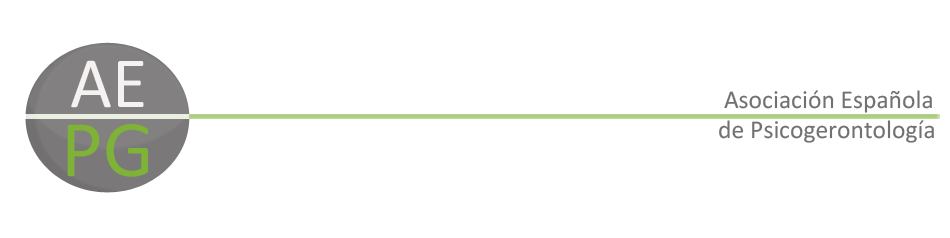 Candidaturas a la Junta Directiva de la Asociación Española de Psicogerontología Elecciones extraordinarias 2024Sra. Secretaria de la A.E.P.G, Yo,                                                                                                     con DNI                                              por la presente comunico mi candidatura para las elecciones extraordinarias a cargos de la Junta Directiva u Órganos de Representación de la A.E.P.G en el año 2024.En concreto presento mi candidatura para el cargo abajo marcado: Tesorero/a Vocal (2 cargos)Declaro cumplir los requisitos para poder ser elegido miembro de la Junta Directiva según marca el Reglamento Electoral de la A.E.P.G, y conocer los Estatutos de dicha entidad. En 			, a	   de			 del             .Firmado:(Opcional): Asigno como interventor de mi candidatura para que controle el proceso electivo el día de las votaciones a: D/Dña:Opcional: Adjunto CV o Programa Electoral para que se muestre públicamente a los socios de la AEPG y de este modo adquieran una mayor información sobre mi persona Sí 		NoRemitir esta solicitud Por correo electrónico a:aepsicogerontologia@gmail.com (Asunto: Candidatura Elecciones Extraordinarias 2024)Fecha límite para la recepción de candidaturas: Hasta las 23.59 del día 30 de Abril del 2024